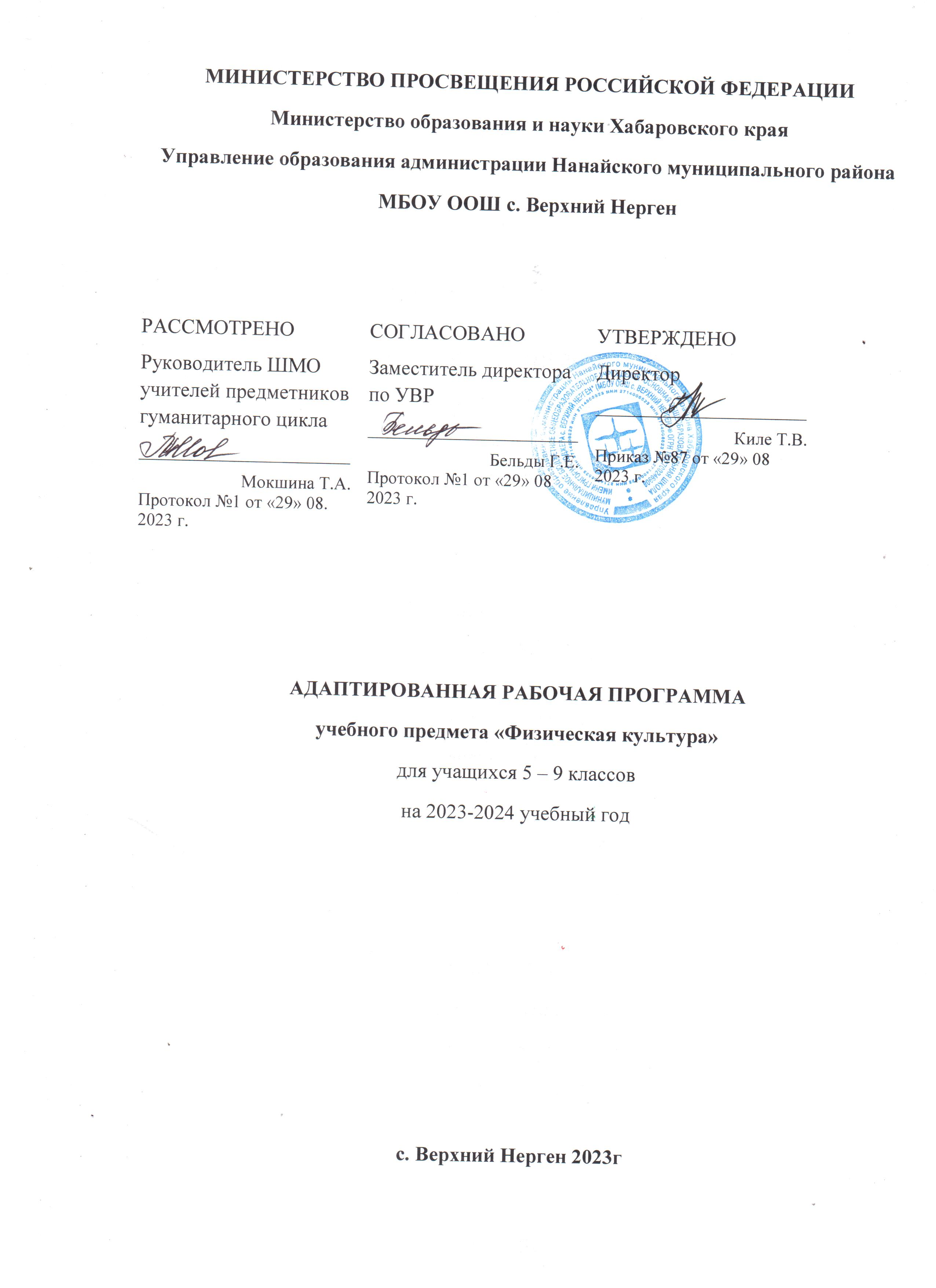 Пояснительная запискаАдаптированная рабочая программа по физической культуре составлена на основе следующих нормативно-правовых документов: 1. Федерального закона «Об образовании в Российской Федерации» от 29.декабря 2012г. №273-ФЗ;2. Приказа Министерства просвещения РФ от 22 марта 2021 г. №115 «Об утверждении Порядка организации и осуществления образовательной деятельности по основным общеобразовательным программам – образовательным программам начального общего, основного общего и среднего общего образования;3. Приказа Минобрнауки России от 19.12.2014г. №1599 «Об утверждении федерального государственного образовательного стандарта образования обучающихся с умственной отсталостью (интеллектуальными нарушениями);4. Постановления Главного государственного санитарного врача Российской Федерации от 28.09.2020г. №28 «Об утверждении санитарных правил СП 2.4.3648-20 «Санитарно-эпидемиологические требования к организациям воспитания и обучения, отдыха и оздоровления детей и молодежи»;5. «Адаптированной основной общеобразовательной программы образования обучающихся с умственной отсталостью (интеллектуальными нарушениями) на 2023-2027 гг, вариант 1», утвержденной приказом директора от 12.08.2023г.;6. Учебного плана МБОУ ООШ с.Верхний Нерген на 2023-2024 учебный год, утвержденного директором школы, приказ №62а от 28.06.2023г.;7. Положения об адаптированной рабочей программе учебных предметов (коррекционных курсов/курсов внеурочной деятельности), утвержденного директором школы, приказ №62 от 28.06.2023г.Физическое воспитание — неотъемлемая часть комплексной системы учебно-воспитательной работы в школе в которой обучаются дети с ограниченными возможностями здоровья. Оно направлено на решение образовательных, воспитательных, коррекционно-компенсаторных и лечебно-оздоровительных задач.Физическое воспитание осуществляется в тесной связи с умственным, нравственным, эстетическим воспитанием и трудовым обучением, занимает одно из ведущих мест в подготовке учащихся с ограниченными возможностями здоровья к самостоятельной жизни и производственному труду. Физическое воспитание способствует формированию положительных личностных качеств, является одним из средств успешной социальной интеграции детей в общество.Характерной особенностью детей с ограниченными возможностями здоровья является наличие у них разнообразных нарушений психического и физического развития, обусловленных органическим поражением центральной нервной системы различной этиологии, возникающих на разных возрастных этапах индивидуального развития.Снижение тонуса коры головного мозга ведет к усилению позотонических рефлексов, что затрудняет выполнение двигательных действий, приводит к неравномерному распределению силы мышц, создает скованность в движениях и статических позах.У многих обучающихся отмечаются нарушения со стороны сердечно-сосудистой, дыхательной, вегетативной, эндокринной систем. Наблюдается слабость миокарда, аритмия; дыхание нарушено по частоте, глубине, ритму; нарушена согласованность дыхательного акта с двигательной нагрузкой. У многих детей замечено отставание в росте, весе от показателей возрастной нормы, непропорциональное телосложение, различные отклонения в осанке.Нередко у детей встречаются стертые двигательные нарушения, которые могут быть незаметными в бытовых условиях, но проявляются при значительной физической нагрузке, в усложненных двигательных заданиях.Двигательная недостаточность учащихся особенно возрастает при выполнении точно дозированных мышечных усилий, при перекрестной координации движений, пространственно-временной организации моторного акта.К характеристике физического развития добавляется недоразвитие интеллекта, в частности речи, что в свою очередь приводит к недостаточному осмыслению речевых инструкций и заданий, что требует дополнительного внимания учителя физкультуры как при организации учебной работы, так и спортивно-массовых внеклассных мероприятий с детьми.Следует отметить, что среди обучающихся специальной (коррекционной) школы VIII вида имеются дети с хорошо развитой моторикой. Это обусловливает необходимость учета и реализации строго дифференцированного и индивидуального подхода в обучении.Учитель физкультуры может успешно решать стоящие перед ним задаяи только в том случае, если он будет вести занятие на основе знания структуры дефекта каждого ученика, всех его потенциальных возможностей и специфических нарушений.Особого внимания требуют дети с эпилептическими припадками, с текущими заболеваниями ЦНС, хроническими соматическими заболеваниями. Такие дети нуждаются в особом охранительном режиме, они не могут выполнять задания и упражнения, требующие больших физических усилий, ведущих к чрезмерному возбуждению нервной системы.Целью физического воспитания в школе (для детей с ограниченными возможностями здоровья) является содействие всестороннему развитию личности школьника.Конкретными учебными и коррекционно-воспитательными задачами физического воспитания в школе для детей с ограниченными возможностями здоровья являются:укрепление здоровья и закаливание организма, формирование правильной осанки;формирование и совершенствование разнообразных двигательных умений и навыков, таких как сила, быстрота, выносливость, ловкость и др.;коррекция нарушений общего физического развития психомоторики, воспитание культуры санитарно-гигиенических навыков, поддержание устойчивой физической работоспособности на достигнутом уровне;формирование познавательных, эстетических, нравственных интересов на материале физической культуры и спорта;воспитание устойчивых морально-волевых качеств: настойчивости, смелости, умения преодолевать трудности;содействие военно-патриотической подготовке.Общая характеристика учебного предмета.Предметом обучения физической культуре в коррекционной школе является двигательная активность человека с общеразвивающейнаправленностью. В процессе овладения этой деятельностью укрепляется здоровье, совершенствуются физические качества, осваиваются определѐнные двигательные действия, активно развиваются мышление, творчество исамостоятельность.Важнейшим требованием проведения современного урока по физической культуре является обеспечение дифференцированного и индивидуального подхода к учащимся с учѐтом состояния здоровья, пола, физического развития, двигательной подготовленности, особенностей развития психических свойств и качеств, соблюдения гигиенических норм.МЕСТО УЧЕБНОГО КУРСА В УЧЕБНОМ ПЛАНЕКурс «Физическая культура» изучается с 5 по 9 класс из расчѐта 2 часа в неделю в каждом классе.ЛИЧНОСТНЫЕ И ПРЕДМЕТНЫЕ РЕЗУЛЬТАТЫЛичностные результатывоспитание российской гражданской идентичности: патриотизма, любви и уважения к Отечеству, чувства гордости за свою Родину.воспитание чувства ответственности и долга перед Родиной;готовности и способности вести диалог с другими людьми и достигать в нѐм взаимопонимания;развитие морального сознания и компетентности в решении моральных проблем на основе личностного выбора, формирование нравственных чувств и       нравственного поведения, осознанного и ответственного отношения к     собственным поступкам;формирование ценности здорового и безопасного образа жизни; усвоениеправил индивидуального и коллективного безопасного поведения в чрезвычайных ситуациях, угрожающих жизни и здоровью людей, правил поведения натранспорте и на дорогах;владение знаниями об особенностях индивидуального здоровья и офункциональных возможностях организма, способах профилактики заболеваний, травматизма и оказания доврачебной помощи при занятиях физическимиупражнениями;владение знаниями по организации и проведению занятий физическимиупражнениями оздоровительной и тренировочной направленности, составлению содержания индивидуальных занятий в соответствии с задачами улучшенияфизического развития и физической подготовленности.способность управлять своими эмоциями, владеть культурой общения ивзаимодействия в процессе занятий физическими упражнениями, во время игр и соревнований;способность принимать активное участие в организации и проведении совместных физкультурно-оздоровительных и спортивных мероприятий;владение умением предупреждать конфликтные ситуации и находить выходы из спорных ситуаций в процессе игровой и соревновательной деятельности наоснове уважительного и доброжелательного отношения к окружающим.умение планировать режим дня, обеспечивать оптимальное сочетание умственных, физических нагрузок и отдыха;умение проводить туристские пешие походы, готовить снаряжение, организовывать и благоустраивать места стоянок, соблюдать правила безопасности;умение содержать в порядке спортивный инвентарь и оборудование,спортивную одежду, осуществлять их подготовку к занятиям и спортивным соревнованиям;владение умениями:в циклических и ациклических локомоциях: с максимальной скоростью пробегать 60 м из положения низкого старта; в равномерном темпе бегать до 20 мин (мальчики) и до 15 мин (девочки); после быстрого разбега с 9—13 шаговсовершать прыжок в длину; выполнять с 9—13 шагов разбега прыжок в высоту способом «перешагивание»; проплывать 50 м;в метаниях на дальность и на меткость: метать малый мяч и мяч 150 г с места и с разбега (10—12 м) с использованием четырѐхшажного вариантабросковых шагов с соблюдением ритма; метать малый мяч и мяч 150 г с места и с 3 шагов разбега в горизонтальную и вертикальную цели с 10— 15 м, метатьмалый мяч и мяч 150 г с места по медленно и быстро движущейся цели с 10—12 м;в гимнастических и акробатических упражнениях: выполнятькомбинацию из четырѐх элементов на перекладине (мальчики) и на разновысоких брусьях (девочки); опорные прыжки через козла в длину (мальчики) и в ширину (девочки); комбинацию движений с одним из предметов (мяч, палка, скакалка, обруч), состоящих из шести элементов, или комбинацию, состоящую из шести гимнастических элементов; выполнять акробатическую комбинацию из четырѐх элементов, включающую кувырки вперѐд и назад, стойку на голове и руках, длинный кувырок (мальчики), кувырок вперѐд и назад в полу шпагат, «мост» и поворот в упор стоя на одном колене (девочки);в спортивных играх: играть в одну из спортивных игр (по упрощѐнным правилам);демонстрировать результаты не ниже, чем средний уровень основных физических способностей;владеть способами физкультурно-оздоровительной деятельности:самостоятельно выполнять упражнения на развитие быстроты, координации, выносливости, силы, гибкости; соблюдать правила самоконтроля и безопасности во время выполнения упражнений;владеть способами спортивной деятельности: участвовать в соревнованиях.владеть правилами поведения на занятиях физическими упражнениями: соблюдать нормы поведения в коллективе, правила безопасности, гигиенузанятий и личную гигиену; помогать друг другу и учителю; поддерживать товарищей, имеющих недостаточную физическую подготовленность; проявлять активность, самостоятельность, выдержку и самообладание.Предметные результатыпонимание роли и значения физической культуры в формировании личностных качеств, в активномвключении в здоровый образ жизни, укреплении и сохранении индивидуального здоровья;овладение системой знаний о физическом совершенствовании человека, создание основы дляформирования интереса к расширению и углублению знаний по истории развития физической культуры,спорта и олимпийского движения, освоение умений отбирать физические упражнения и регулироватьфизические нагрузки для самостоятельных систематических занятий с различной функциональнойнаправленностью (оздоровительной, тренировочной, коррекционной, рекреативной и лечебной) с учетоминдивидуальных возможностей и особенностей организма, планировать содержание этих занятий,включать их в режим учебного дня и учебной недели;приобретение опыта организации самостоятельных систематических занятий физическойкультурой с соблюдением правил техники безопасности и профилактики травматизма; освоение уменияоказывать первую доврачебную помощь при легких травмах; обогащение опыта совместной деятельности ворганизации и проведении занятий физической культурой, форм активного отдыха и досуга;расширение опыта организации и мониторинга физического развития и физическойподготовленности; формирование умения вести наблюдение за динамикой развития своих основныхфизических качеств: оценивать текущее состояние организма и определятьтренирующее воздействие на него занятий физической культурой посредством использования стандартных физических нагрузок и функциональных проб, определять индивидуальные режимы физической нагрузки, контролироватьнаправленность ее воздействия на организм во время самостоятельных занятий физическимиупражнениями с разной целевой ориентацией;формирование умений выполнять комплексы общеразвивающих, оздоровительных икорригирующих упражнений, учитывающих индивидуальные способности и особенности, состояниездоровья и режим учебной деятельности; овладение основами технических действий, приемами ифизическими упражнениями из базовых видов спорта, умением использовать их в разнообразных формахигровой и соревновательной деятельности; расширение двигательного опыта за счет упражнений.Содержание Адаптированная рабочая программа по физкультуре для 5 - 9 классов VIII вида структурно состоит из следующих разделов: гимнастика, легкая атлетика, лыжная подготовка,  спортивные игры.Такое распределение материала позволяет охватить основные направления физкультуры как учебного предмета в школе с учетом климатических условий. Вместе с тем предлагаемая структура и содержание разделов не ограничивают учителя физкультуры в том, чтобы дополнить или изменить содержание программы в тех или иных ее разделах. При внесении изменений или дополнений в программу учителю следует тщательно продумать весь комплекс учебно-методических задач для каждого этапа обучения в 5 - 9 классах, имея в виду прежде всего охрану жизни и здоровья учащихся, коррекционную направленность обучения, а также материально-техническое оснащение школы, в частности уроков физкультуры. Изменения, вносимые в программу, требуют согласования с врачом и администрацией, они должны быть утверждены пед. советом школы.В раздел «Гимнастика» включены физические упражнения, которые позволяют корригировать различные звенья опорно-двигательного аппарата, мышечные группы.На занятиях учащиеся должны овладеть доступными им простейшими видами построений. Построения и перестроения трудны для данной категории детей из-за нарушений ориентировки в пространстве.Несмотря на трудность усвоения пространственно-двигательных упражнений, они должны быть обязательным элементом каждого урока.Упражнения общеразвивающего и корригирующего характера дают возможность воздействовать не только на весь организм ребенка, но и на ослабленные группы мышц. Наряду с упражнениями в исходных положениях сидя — стоя даются упражнения в исходных положениях лежа для разгрузки позвоночника и более избирательного воздействия на мышцы туловища.Упражнения такого рода оказывают положительное влияние на сердечно-сосудистую, дыхательную и нервную системы. Они помогают учащимся овладевать комплексом движений, выполнять их с данной амплитудой, в соответствующем направлении, темпе, ритме. Учитель должен постоянно регулировать физическую нагрузку подбором упражнений, изменением исходных положений, числом повторений, интенсивностью и последовательностью их выполнений. С учетом физического развития детей и специальных задач обучения в программе есть самостоятельный раздел с перечнем упражнений, направленных на коррекцию дыхания, моторики, осанки и др.В связи с затруднениями в пространственно-временной ориентировке и значительными нарушениями точности движений обучающихся в программу включены также упражнения с предметами: гимнастические палки, флажки, малые и большие обручи и скакалки.На уроках с элементами гимнастики дети c ОВЗ должны овладеть навыками лазанья и перелезания.Упражнения в лазанье и перелезании — эффективное средство для развития силы и ловкости, совершенствования навыков координации и равновесия. Эти упражнения оказывают положительное влияние на преодоление страхов высоты, пространства, помогают развитию положительной самооценки, регулируют эмоциональные и поведенческие реакции детей.Упражнения в поднимании и переноске грузов включаются в урок с целью обучения детей навыкам подхода к предмету с нужной стороны, правильному захвату его для переноски, умениям нести, точно и мягко опускать предметы. Такими предметами могут быть мячи, гимнастические палки, обручи, скамейки, маты и др.Раздел «Легкая атлетика» традиционно включает ходьбу, бег, прыжки, метание. Занятия легкой атлетикой помогают формированию таких жизненно важных двигательных навыков, как правильная ходьба, бег, прыжки и метание. Обучение элементам легкой атлетики и их совершенствование должно осуществляться на основе развития у детей быстроты, ловкости, гибкости, силы, выносливости, быстроты реакции.Упражнения в ходьбе и беге широко используются на уроках физкультуры не только в коррекционных, но и в оздоровительно-лечебных целях.Особое место в данном разделе уделено метанию, так как при выполнении упражнений в метании у детей развиваются точность, ловкость действий с предметами, глазомер. Школьники учатся правильному захвату мяча (равномерно и с достаточной силой), умению технически правильно выполнять бросок, распределять внимание на захват мяча, на соизмерение полета мяча с ориентиром.Раздел «Лыжная подготовка» позволяют укрепить здоровье детей в зимний период, сократить количество заболеваний, характерных для этого времени года. Кроме того, лыжная подготовка включает весь необходимый комплекс для развития движений, осанки, дыхания, координации, моторики и др.Одним из важнейших разделов программы является раздел «Спортивные игры».  На данный раздел в программе предусмотрено 16 часов. В него включены подвижные игры, направленные на развитие двигательных и физических навыков детей. Благодаря играм у детей развиваются такие психические свойства, как внимание и внимательность, сообразительность, инициативность. Игры способствуют коллективным действиям, благоприятно сказываются на эмоциональных отношениях детей друг с другом, между группами детей.Обязательным в программе является примерный перечень знаний, умений и навыков, которыми должны овладеть учащиеся на уроках физической культуры: о значении самоконтроля, о влиянии физических упражнений на организм человека, об основах спортивной техники изучаемых упражнений. В школе для детей с ограниченными возможностями здоровья основной формой организации занятий по физической культуре является урок. Так же как и на других предметных уроках, учитель использует такие приемы, как объяснение, показ, упражнение, закрепление (в форме тренировочных занятий), оценку (похвалу, поощрение, порицание) с учетом конкретного содержания и целей проводимых уроков. Желательно, чтобы каждый урок включал элементы игры, занимательности, состязательности, что значительно стимулирует интерес детей к урокам физкультуры. Названные выше приемы и элементы особенно необходимы детям с более сложной структурой интеллектуального недоразвития. Здесь важен пример самого учителя, его сотрудничество с ребенком, умелое коммуникативное взаимодействие сильных и слабых учащихся так, чтобы все дети были охвачены вниманием и помощью педагога.Планируемые результаты изучения учебного предмета «Физическая культура»5 классОбучающийся	научится:       выполнять комплексы упражнений по профилактике утомления и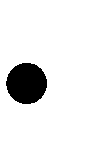 перенапряжения организма, повышению его работоспособности в процессе трудовой и учебной деятельности;      выполнять общеразвивающие упражнения, целенаправленно воздействующие на развитие основных физических качеств (силы, быстроты, выносливости, гибкости и координации);      выполнять легкоатлетические упражнения в беге и прыжках (в высоту и     длину);                                                                                                                                         характеризовать содержательные основы здорового образа жизни, раскрыватьего взаимосвязь со здоровьем, гармоничным физическим развитием и физическойподготовленностью, формированием качеств личности и профилактикой вредных привычек;Обучающийся получит возможность научиться:      характеризовать цель возрождения Олимпийских игр и роль Пьера де Кубертена в становлении современного Олимпийского движения, объяснять смыслсимволики и ритуалов Олимпийских игр;      вести дневник по физкультурной деятельности, включать в него оформление планов проведения самостоятельных занятий физическими упражнениями разной функциональной направленности, данные контроля динамики индивидуального физического развития и физической подготовленности;выполнять комплексы упражнений лечебной физической культуры с учетом имеющихся индивидуальных нарушений в показателях здоровья;Уровень подготовки обучающихся:6классОбучающийся научится:      выполнять комплексы упражнений по профилактике утомления иперенапряжения организма, повышению его работоспособности в процессе трудовой и учебной деятельности;      выполнять общеразвивающие упражнения, целенаправленно воздействующие на развитие основных физических качеств (силы, быстроты, выносливости, гибкости и координации);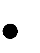 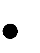       выполнять легкоатлетические упражнения в беге и прыжках (в высоту и длину);                                                                                                                                   характеризовать содержательные основы здорового образа жизни, раскрыватьего взаимосвязь со здоровьем, гармоничным физическим развитием и физическойподготовленностью, формированием качеств личности и профилактикой вредных привычек;      тестировать показатели физического развития и основных физических качеств, сравнивать их с возрастными стандартами, контролировать особенности ихдинамики в процессе самостоятельных занятий физической подготовкой.Обучающийся получит возможность научиться:      определять и кратко характеризовать физическую культуру как занятия физическими упражнениями, подвижными и спортивными играми      выявлять различия в основных способах передвижения человека;            применять беговые упражнения для развития физических упражнений.Уровень подготовки обучающихся:7классОбучающийся научится:      выполнять комплексы упражнений по профилактике утомления иперенапряжения организма, повышению его работоспособности в процессе трудовой и учебной деятельности;      выполнять общеразвивающие упражнения, целенаправленно воздействующие на развитие основных физических качеств (силы, быстроты, выносливости, гибкости и координации);      выполнять легкоатлетические упражнения в беге и прыжках (в высоту и         длину);    характеризовать содержательные основы здорового образа жизни, раскрыватьего взаимосвязь со здоровьем, гармоничным физическим развитием и физическойподготовленностью, формированием качеств личности и профилактикой вредных привычек;      тестировать показатели физического развития и основных физических качеств, сравнивать их с возрастными стандартами, контролировать особенности ихдинамики в процессе самостоятельных занятий физической подготовкой; вести              дневник по физкультурной деятельности, включать в него оформлениепланов проведения самостоятельных занятий физическими упражнениями разнойфункциональной направленности, данные контроля динамики индивидуального физического развития и физической подготовленности;      проводить занятия физической культурой с использованием оздоровительной ходьбы и бега, лыжных прогулок и туристических походов, обеспечивать их оздоровительную направленность;Обучающийся получит возможность научиться:      демонстрировать физические кондиции (скоростную выносливость);      уметь выполнять комбинации из освоенных элементов техники передвижений (перемещения в стойке, остановка, повороты);      описать технику игровых действий и приемов осваивать их самостоятельно.Уровень подготовки обучающихся:8классОбучающийся научится:      преодолевать естественные и искусственные препятствия с помощью разнообразных способов лазания, прыжков и бега;      осуществлять судейство по одному из осваиваемых видов спорта;                                                                                                                                  выполнять тестовые нормативы по физической подготовке.      классифицировать физические упражнения по их функциональнойнаправленности, планировать их последовательность и дозировку в процессе самостоятельных занятий по укреплению здоровья и развитию физическихкачеств;      разрабатывать содержание самостоятельных занятий физическими упражнениями, определять их направленность и формулировать задачи, рационально планировать в режиме дня и учебной недели;       руководствоваться правилами профилактики травматизма и подготовки мест занятий, правильного выбора обуви и формы одежды в зависимости от времени года и погодных условий;      выполнять легкоатлетические упражнения в беге и прыжках (в высоту и длину);                                                                                                                                                                                                     выполнять передвижения на лыжах скользящими способами ходьбы,демонстрировать их технику умения последовательно чередовать в процессепрохождения тренировочных дистанций;      выполнять спуски и торможения на лыжах с пологого склона одним из разученных способов;      выполнять основные технические действия и приемы игры в баскетбол в условиях учебной и игровой деятельности;      выполнять основные технические действия и приемы игры в волейбол вусловиях учебной и игровой деятельности; Обучающийся получит возможность                  научиться:      демонстрировать физические кондиции (скоростную выносливость);      уметь выполнять комбинации из освоенных элементов техники передвижений (перемещения в стойке, остановка, повороты);      описать технику игровых действий и приемов осваивать их самостоятельно.Обучающийся получит возможность научиться:      демонстрировать физические кондиции (скоростную выносливость);      уметь выполнять комбинации из освоенных элементов техники передвижений (перемещения в стойке, остановка, повороты);      описать технику игровых действий и приемов осваивать их самостоятельно.Уровень подготовки обучающихся:9классОбучающийся научится:использовать занятия физической культурой, спортивные игры испортивные соревнования для организации индивидуального отдыха и досуга, укрепления собственного здоровья, повышения уровня физических кондиций;составлять комплексы физических упражнений оздоровительной,тренирующей и корригирующей направленности, подбирать индивидуальную нагрузку с учѐтом функциональных особенностей и возможностей собственного организма;классифицировать физические упражнения по их функциональнойнаправленности, планировать их последовательность и дозировку в процессе самостоятельных занятий по укреплению здоровья и развитию физическихкачеств;самостоятельно проводить занятия по обучению двигательным действиям, анализировать особенности их выполнения, выявлять ошибки и своевременно устранять их;взаимодействовать со сверстниками в условиях самостоятельной учебной деятельности, оказывать помощь в организации и проведении занятий, освоении новых двигательных действий, развитии физических качеств, тестировании физического развития и физической подготовленности.выполнять комплексы упражнений по профилактике утомления иперенапряжения организма, повышению его работоспособности в процессе трудовой и учебной деятельности;выполнять общеразвивающие упражнения, целенаправленно воздействующие на развитие основных физических качеств (силы, быстроты, выносливости,гибкости и координации);выполнять акробатические комбинации из числа хорошо освоенных упражнений;выполнять гимнастические комбинации на спортивных снарядах из числа хорошо освоенных упражнений;выполнять легкоатлетические упражнения в беге и прыжках (в высоту и длину);выполнять передвижения на лыжах скользящими способами ходьбы,демонстрировать технику умения последовательно чередовать их в процессе прохождения тренировочных дистанций (для снежных регионов России);выполнять спуски и торможения на лыжах с пологого склона одним из разученных способов;•выполнять основные технические действия и приѐмы игры в футбол, волейбол, баскетбол в условиях учебной и игровой деятельности;выполнять тестовые упражнения на оценку уровня индивидуального развития основных физических качеств.Уровень подготовки обучающихся:Требования к знаниям, умениям и навыкам обучающихсяВ результате освоения Обязательного минимума содержания учебного предмета «Физическая культура» учащиеся должны достигнуть следующего уровня развития физической культуры.Знать:- педагогические, физиологические и психологические основы обучения двигательным действиям и воспитание физических качеств, современные формы построения занятий и систем, занятий физическими упражнениями с разной функциональной направленностью;-содержание физических упражнений общеразвивающей и корригирующей направленности;- физиологические основы деятельности систем дыхания, кровообращения и энергообеспечения при мышечных нагрузках, возможности их развития и совершенствования средствами физической культуры в разные возрастные периоды;- возрастные особенности развития ведущих психических процессов и физических качеств;- правила личной гигиены, профилактики травматизма и оказание доврачебной помощи при занятиях физическими упражнениям.Уметь:- технически правильно осуществлять двигательные действия избранного вида спортивной специализации, использовать их в условиях соревновательной деятельности и организации собственного досуга;- проводить самостоятельные занятия по развитию основных физических способностей, коррекции осанки и телосложения;- разрабатывать индивидуальный двигательный режим;- контролировать и регулировать функциональное состояние организма при выполнении физических упражнений;- управлять своими эмоциями;- соблюдать правила безопасности и профилактики травматизма на занятиях физическим упражнениями, оказывать первую помощь при травмах и несчастных случаях;- пользоваться современным спортивным инвентарём и оборудованием.Демонстрировать:- координационные способности не ниже среднего уровня;- двигательные умения, навыки и способности  в метаниях на дальность и на меткость, в гимнастических и акробатических упражнениях, в спортивных играх.Нормы оценки обучающегося 5 - 9  классов VIII видаОценка по предмету «Физическая культура» определяется в зависимости от степени овладения учащимися двигательными умениями (качество) и результатом, строго индивидуально.Тематическое планирование5 классклассклассклассклассУчебно - методическое обеспечениеПрограмма для общеобразовательных учреждений VIII вида по физическому воспитанию под редакцией Мозгового В.М. «Владос», 2000 г.Рабочие программы 5-11 класс – А.П. Матвеев, «Просвещение», 2012 г.Спортивные и подвижные игры – профессор Ю.Д. Железняк, ФиС, 1984 г.Физическая культура – И.П. Залетаев, В.П. Шеянов и др., высш. Шк., 1984 г.Оценка техники движений на уроках физической культуры – Г.Б. Мейксон  и Г.П. Богданов. М., «Просвещение», 1975 г.Наглядность в работе учителя физической культуры – Е.С. Черник. М., «Просвещение», 1971 г.Технические средства обучения на уроках физической культуры – В.Н. Верхлин.  М., «Просвещение», 1990 г.Методика физического воспитания школьников – Д.А. Аросьев, Л.В. Бавина, Г.А. Баранчукова и др.  М., «Просвещение», 1989г.Дозировка физических нагрузок школьников – Я.С. Вайнбаум.  М., «Просвещение», 1991г.Физкультура без травм – В.К. Велитченко. М., «Просвещение», 1993г.Самостоятельные занятия учащихся по физической культуре – Г.Б. Мейксон, В.Н. Шаулин, Е.Б. Шаулина. М., «Просвещение», 1986г.Профессионально-производственная направленность  ФВ  школьников – П.З. Сирис, В.А. Кабачков. М., «Просвещение», 1988г.Контрольные упражнениямальчикимальчикимальчикидевочкидевочкидевочкиКонтрольные упражнения345345Бег 30 метров6.25.85.06.86.05.4Бег 60 метров11.610.810.212.011.010.7Бег 1000 метров7.06.05.07.306.305.30Челночный бег 3*10м9.89.08.410.9.48.8Прыжки в длину с места125145160110130155Прыжки в длину с разбега2.503.003.302.202.502.90Прыжки через скакалку за 1минуту305060406070Сгибание разгибание рук вупоре лежа18202391112Поднимание туловища изположения лежа202428182226Лыжные гонки 1000метров8.007.006.008.407.407.00Контрольные упражнениямальчикимальчикимальчикидевочкидевочкидевочкиКонтрольные упражнения345345Бег 30 метров6.05.65.06.65.85.2Бег 60 метров11.510.810.211.810.910.5Бег 1000 метров6.85.85.07.206.205.20Челночный бег 3*10м9.68.88.29.89.28.6Прыжки в длину с места128150168115135160Прыжки в длину с разбега2.503.003.302.202.502.90Прыжки через скакалку за 1минуту50801006085105Сгибание разгибание рук вупоре лежа202325111315Поднимание туловища изположения лежа242830222628Лыжные гонки 1000метров7.307.006.308.107.307.00Контрольные упражнениямальчикимальчикимальчикидевочкидевочкидевочкиКонтрольные упражнения345345Бег 30 метров5.65.24.86.25.55.0Бег 60 метров11.210.610.011.610.610.3Бег 1000 метров6.45.54.87.006.105.30Челночный бег 3*10м9.28.48.09.69.08.4Прыжки в длину с места130158170120140165Прыжки в длину с разбега2.553.103.402.302.603.00Прыжки через скакалку за1 минуту65901107090115Сгибание разгибание рук вупоре лежа232527131518Поднимание туловища изположения лежа242830222628Лыжные гонки 2000метров14.3014.0011.3015.0014.3012.00Контрольные упражнениямальчикимальчикимальчикидевочкидевочкидевочкиКонтрольные упражнения345345Бег 30 метров5.45.04.66.05.25.0Бег 60 метров11.010.410.011.410.410.0Бег 1000 метров6.005.204.506.506.005.20Челночный бег 3*10м9.08.27.89.48.88.2Прыжки в длину с места150170190130160175 Прыжки в длину с разбега2.603.203.602.402.903.10Прыжки через скакалку за1 минуту8010512095105125Сгибание разгибание рук вупоре лежа303640101825Поднимание туловища изположения лежа242832222628Лыжные гонки 3000метров20.0019.0018.0023.0021.0020.00Контрольные упражнениямальчикимальчикимальчикидевочкидевочкидевочкиКонтрольные упражнения345345Бег 30 метров5.24.84.45.85.04.8Бег 60 метров10.09.69.011.210.29.8Бег 1000 метров5.205.004.206.205.405.00Челночный бег 3*10м8.68.07.69.28.68.2Прыжки в длину с места1601902.10140165180Прыжки в длину с разбега2.803.403.802.503.003.20Прыжки через скакалку за1 минуту95115128100120130Сгибание разгибание рук вупоре лежа364048101825Поднимание туловища изположения лежа2830342427230Лыжные гонки 3000метров19.0018.0017.3021.3020.3019.30Лыжные гонки 5000метровбезучета-времени--Наименование учебного раздела, модуля темыКол-во часовЛегкая атлетика24Гимнастика6Лыжная подготовка12Подвижные и спортивные игры26Итого68Наименование учебного раздела, модуля темыКол-во часовЛегкая атлетика24Гимнастика6Лыжная подготовка12Подвижные и спортивные игры26Итого68Наименование учебного раздела, модуля темыКол-во часовЛегкая атлетика24Гимнастика6Лыжная подготовка12Подвижные и спортивные игры26Итого68Наименование учебного раздела, модуля темыКол-во часовЛегкая атлетика24Гимнастика6Лыжная подготовка12Подвижные и спортивные игры26Итого68Наименование учебного раздела, модуля темыКол-во часовЛегкая атлетика24Гимнастика6Лыжная подготовка12Подвижные и спортивные игры26Итого68